Lesson 17: Common MultiplesLet’s use multiples to solve problems.17.1: Notice and Wonder: MultiplesCircle all the multiples of 4 in this list.1   2   3   4   5   6   7   8   9   10  11  12  13  14  15  16  17  18  19  20  21  22  23  24  25  26Circle all the multiples of 6 in this list.1   2   3   4   5   6   7   8   9   10  11  12  13  14  15  16  17  18  19  20  21  22  23  24  25  26What do you notice? What do you wonder?17.2: The Florist’s OrderA florist can order roses in bunches of 12 and lilies in bunches of 8. Last month she ordered the same number of roses and lilies.If she ordered no more than 100 of each kind of flower, how many bunches of each could she have ordered? Find all the possible combinations.What is the smallest number of bunches of roses that she could have ordered? What about the smallest number of bunches of lilies? Explain your reasoning.17.3: Least Common MultipleThe least common multiple of 6 and 8 is 24.What do you think the term “least common multiple” means?Find all of the multiples of 10 and 8 that are less than 100. Find the least common multiple of 10 and 8.Find all of the multiples of 7 and 9 that are less than 100. Find the least common multiple of 7 and 9.Are you ready for more?What is the least common multiple of 10 and 20?What is the least common multiple of 4 and 24?In the previous two questions, one number is a multiple of the other. What do you notice about their least common multiple? Do you think this will always happen when one number is a multiple of the other? Explain your reasoning. 17.4: Prizes on Grand Opening DayLin’s uncle is opening a bakery. On the bakery’s grand opening day, he plans to give away prizes to the first 50 customers that enter the shop. Every fifth customer will get a free bagel. Every ninth customer will get a free blueberry muffin. Every 12th customer will get a free slice of carrot cake.Diego is waiting in line and is the 23rd customer. He thinks that he should get farther back in line in order to get a prize. Is he right? If so, how far back should he go to get at least one prize? Explain your reasoning.Jada is the 36th customer.Will she get a prize? If so, what prize will she get?Is it possible for her to get more than one prize? How do you know? Explain your reasoning.How many prizes total will Lin’s uncle give away? Explain your reasoning.Lesson 17 SummaryA multiple of a whole number is a product of that number with another whole number. For example, 20 is a multiple of 4 because .A common multiple for two whole numbers is a number that is a multiple of both numbers. For example, 20 is a multiple of 2 and a multiple of 5, so 20 is a common multiple of 2 and 5. The least common multiple (sometimes written as LCM) of two whole numbers is the smallest multiple they have in common. For example, 30 is the least common multiple of 6 and 10.One way to find the least common multiple of two numbers is to list multiples of each in order until we find the smallest multiple they have in common. Let's find the least common multiple for 4 and 10. First, we list some multiples of each number. Multiples of 4: 4, 8, 12, 16, 20, 24, 28, 32, 36, 40, 44 . . .Multiples of 10: 10, 20, 30, 40, 50, . . .20 and 40 are both common multiples of 4 and 10 (as are 60, 80, . . . ), but 20 is the smallest number that is on both lists, so 20 is the least common multiple.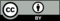 © CC BY Open Up Resources. Adaptations CC BY IM.